Application for the Post of: (Please tick )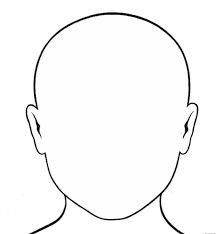  Professor		 Associate Professor 	 Assistant ProfessorSelect  One Discipline: Electrical & Computer Engineering		 Biomedical Sciences Chemical & Energy Engineering		 IT & Computer ScienceSpecialization: ______________________________________________________________________				(Please write your area of specialization)Processing Fee: Transaction/Receipt No. ___________________ date ______________ Bank Name _________________Instructions:Hand-written applications will not be accepted. Please Type the information in each row and column of this Proforma very carefully. If a row or a column is not relevant, write “not applicable” or NA.Wherever necessary, use extra sheets for additional informationIncomplete Proforma/application will not be entertained.Basic Information:Educational Background:Employment Record/Experience:Teaching Experience: Research Projects (as P.I.):Supervision of Research Students: (As main supervisor)Publications:DeclarationI hereby declare that all entries in this Proforma are true to the best of my knowledge and belief. I undertake that any misrepresentation/concealment of facts in it shall result in the rejection of my application and even after my selection as _____________________shall lead to dismissal/termination from service.Signature of CandidateName:Father’s Name:Date of Birth: Age (at the closing date of application):Domicile:CNIC: Correspondence Address:Permanent Home Address:Tel:Cell Phone:Email:Email:DisciplineDegree Date of IssueAwarding InstitutionDiv. / Grade% age / CGPASSC / O-LevelsHSSC / A-LevelsBachelor 2 years 4 yearsMastersM.Phil.PhDAny otherDesignationSalary Scale(if applicable)DatesDatesName of EmployerMajor Duties / ResponsibilitiesDesignationSalary Scale(if applicable)FromToName of EmployerMajor Duties / ResponsibilitiesNumber of YearsNumber of YearsNationalInternationalCourses Taught (mention titles of courses)Courses Taught (mention titles of courses)Courses Taught (mention titles of courses)Bachelor levelMS LevelPhD level12345Title of Research ProjectProject duration (in months)Funding AgencyAmount of Funds (PKR)StatusStatusTitle of Research ProjectProject duration (in months)Funding AgencyAmount of Funds (PKR)OngoingCompletedCurrentGraduatedNumber of MS students:Number of PhD students:Number of papers published in SCI impact factor journals: 		Google Scholar Profile Link (URL):  CitationsTotal # of Citations:Citationsh-index:Number of Patents:Local:			 Applied  	 GrantedNumber of Patents:International: 		 Applied  	 GrantedMember of Editorial Board(s) of HEC recognized / International JournalsPlease attach complete list of Journal as well as conference publications.………Please attach complete list of Journal as well as conference publications.………